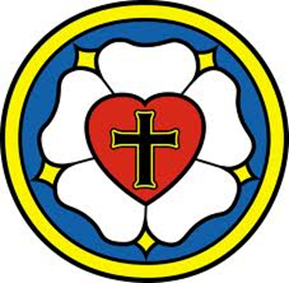 Š T A T Ú T................................. seniorátuEvanjelickej cirkvi augsburského vyznania na SlovenskuPREAMBULA.................................... seniorát Evanjelickej cirkvi augsburského vyznania na Slovensku (ďalej len ECAV) je právne zriadená cirkevná organizačná jednotka, ktorú tvoria cirkevné zbory ECAV na spoločné pestovanie kresťanskej viery, duchovného života a vzdelávania, na spoločnú správu a na udržiavanie poriadku v cirkvi. Čl. 1ORGANIZÁCIA SENIORÁTU1.1    ............................ seniorát ECAV na Slovensku je organizačne zadelený do Západného   dištriktu ECAV na Slovensku so sídlom vo Zvolene.1.2    Seniorský úrad ................seniorátu ECAV na Slovensku má svoje sídlo vždy v sídle seniora.Identifikačné číslo (IČO) seniorátu je: .................Do .......................... seniorátu ECAV na Slovensku patria tieto cirkevné zbory s filiálkami, diasporami a ostatnými obcami a osadami patriacimi a začlenenými do cirkevného zboru, viď príloha č.1 V .......................... senioráte je ................ kňazských staníc/systematizovaných miest a .... kaplánskych (.....zborových   a 1 seniorálna).Adresy farských úradov cirkevných zborov ..................... seniorátu a ich IČO tvoria  prílohu č. 1 tohto štatútu.Čl. 2RIADIACE ORGÁNY   SENIORÁLNY KONVENT2.1.1Seniorálny konvent je najvyšším orgánom seniorátu, ktorý tvoria členovia seniorálneho  presbyterstva, členovia predsedníctiev cirkevných zborov a delegáti cirkevných zborov. Na každý aj začatý počet 1000 členov cirkevného zboru sa volia dvaja (2) delegáti, najviac však desať (10) delegátov.2.1.2Seniorálny konvent plní úlohy, ktoré mu ukladá Čl. 21 CÚ.2.1.3Pri svojej činnosti sa riadi cirkevným zákonom o rokovacom poriadku v orgánoch organizačných jednotiek ECAV na Slovensku a ostatnými príslušnými cirkevnoprávnymi predpismi na Slovensku.     SENIORÁLNE PRESBYTERSTVO2.2.1Seniorálne presbyterstvo plní úlohy podľa  Čl. 22 CÚ2.2.2Členmi seniorálneho presbyterstva sú: senior, seniorálny dozorca, konsenior, zástupca seniorálneho dozorcu, seniorálny právny  zástupca, predseda hospodárskeho výboru, predseda vnútromisijného výboru, predseda združenia evanjelických duchovných (ZED) za seniorát a  presbyteri   seniorátu  v  počte  najviac 12,  z  toho  polovica  sú duchovní.2.2.3Rokovanie presbyterstva je neverejné. Presbyterstvo môže povoliť účasť ďalších osôb so súhlasom prítomných. Náhradník zastupuje plnoprávne neprítomného riadneho člena orgánu. Zvolávajúci orgán rozhodne o prípadnej účasti náhradných členov na zasadnutí s hlasom poradným. 2.2.4Seniorálne presbyterstvo sa pri svojich rokovaniach riadi cirkevným zákonom o rokovacom   poriadku v orgánoch organizačných jednotiek ECAV na Slovensku.     SENIORÁLNE PREDSEDNÍCTVOSeniorálne predsedníctvo tvoria senior a seniorálny dozorca, ktorých počas  neprítomnosti zastupujú konsenior a zástupca seniorálneho dozorcu.2.3.2Senior sa vo svojej činnosti riadi podľa Čl. 23 a Čl. 42 CÚ. Seniorálny dozorca sa vo svojej činnosti  riadi podľa Čl. 23 a Čl. 47 CÚ.2.3.3Konsenior* zastupuje seniora počas jeho neprítomnosti. Vo svojej činnosti sa riadi podľa Čl. 23 a Čl. 42 CÚ.2.3.4Zástupca seniorálneho dozorcu zastupuje seniorálneho dozorcu počas jeho neprítomnosti. Vo svojej činnosti sa riadi podľa Čl. 23 a Čl.47 CÚ. OSTATNÍ SENIORÁLNI FUNKCIONÁRI2.4.1      Seniorálny pokladník vedie seniorálnu pokladňu a inventárnu knihu seniorátu, eviduje cez Pokladničný denník všetky príjmy a výdavky seniorátu, realizuje rozhodnutia seniorálneho predsedníctva, seniorálneho presbyterstva a      	 seniorálneho konventu,    pri svojej činnosti zachováva štátne predpisy a riadi sa Cirkevným nariadením o                pokladničnej a účtovnej službe v COJ ECAV na Slovensku a Cirkevným zákonom o hospodárení COJ.*v prípade viacerých konseniorov, je potrebné upraviť akým spôsobom zastupujú seniora2.4.2     Seniorálny účtovníkvedie účtovníctvo seniorátu podľa štátnych predpisov a riadi sa Cirkevným nariadením o pokladničnej a štátnej službe v COJ ECAV na Slovensku a Cirkevným zákonom o hospodárení COJ ECAV na Slovensku,zostavuje účtovné výkazy,vedie evidenciu o platení seniorálneho príspevku.2.4.3     Seniorálni zapisovateliaZapisovateľov /v počte jeden riadny a jeden náhradný/ volí seniorálne presbyterstvo z členov presbyterstva**. Svoje úlohy plnia podľa Cirkevného zákona o rokovacom poriadku v COJ ECAV.2.4.4    Seniorálni školskí dekaniZadelenie cirkevných zborov do 2 dekanátov je určené seniorálnym konventom.1. DEKANÁT -  tvoria zbory: ............... spolu .......... zborov.2. DEKANÁT - - tvoria zbory: ................ spolu ............... zborov.Seniorálni školskí dekani spolu s predsedníctvom seniorátu dbajú o zabezpečenie a realizáciu  vyučovania náboženstva na štátnych školách v rámci jednotlivých cirkevných zborov zadelených do dekanátov seniorátu. O svojej činnosti podávajú správy seniorálnemu konventu.2.4.5    Seniorálny archivárArchivuje a ochraňuje spisy a dokumenty evidované v exhibitoch seniorátu a riadi sa Cirkevným zákonom ECAV na Slovensku č.7/2014 o archívoch a registratúrach.Seniorálny právny zástupcaZastupuje seniorát v hospodársko-právnych záležitostiach seniorátu.  Čl. 3VÝBORY3.1    Hospodársky výborTvoria ho predseda, ktorého volí seniorálny konvent  a piati (5) členovia, ktorých volí seniorálne presbyterstvo. Vo svojej činnosti sa riadi cirkevný zákonom o hospodárení COJ ECAV na Slovensku a cirkevným nariadením  o pokladničnej a účtovnej službe, cirkevnoprávnymi predpismi ECAV na Slovensku a štátnymi predpismi. Pri výkone svojich funkcii majú  jeho členovia nárok na náhradu hotových výdavkov spojených s výkonom funkcie.Kontrolu hospodárenia v zboroch seniorátu vykonáva Hospodársky výbor podľa rozpisu a pokynov schválených seniorálnym presbyterstvom. V odôvodnených prípadoch sa kontrola hospodárenia v zboroch koná aj za účasti predsedníctva seniorátu. Správu o kontrole predkladá Hospodársky výbor seniorálnemu presbyterstvu a v odpise aj na Biskupský úrad Západného dištriktu ECAV na Slovensku.3.2     Vnútromisijný výborTvoria ho predseda, ktorého volí seniorálny konvent a ďalší členovia, ktorých volí seniorálne presbyterstvo. Vnútromisijný výbor seniorátu spolu s predsedníctvom seniorátu pripravuje misijné podujatia a stretnutia na pôde seniorátu aj mimo neho. Predseda VMV pribežne informuje seniorálne presbyterstvo a podáva správu seniorálnemu konventu. Koncepciu vnútromisijných seniorálnych podujatí schvaľuje seniorálne presbyterstvo. **zapisovateľa je možné voliť priamo na konvente3.3   Stavebný výbor Tvoria ho predseda, ktorým je seniorálny dozorca a dvaja členovia so znalosťami z oblasti,  ktorých   volí seniorálne presbyterstvo. Stavebný výbor pripomienkuje a vyjadruje sa k predpokladaným projektom zborov   seniorátu v súvise s plánmi ku stavbám, generálnym opravám a dáva svoje stanovisko k predloženým projektom. Robí poradenský servis pre zborové stavebné výbory. O svojej činnosti podáva správu seniorálnemu presbyterstvu.Čl. 4HOSPODÁRENIE   Majetok seniorátuTento je evidovaný v inventárnej knihe seniorátu. Hospodársky výbor podáva návrh na jeho doplnenie a vyradenie, ktoré schvaľuje seniorálne presbyterstvo. Hospodárenie seniorátu sa vedie pri zachovaní štátnych predpisov a platných cirkevnoprávnych predpisov ECAV na Slovensku.Hospodári sa podľa rozpočtu, ktorý schvaľuje seniorálny konvent. Rozpočet pripravuje a príslušné návrhy presbyterstvu predkladá seniorálny hospodársky výbor.4.1.1 Limit  na rozhodovanieLimit  na rozhodovanie o nerozpočtovaných výdavkoch sa stanovuje na celý rok takto:seniorálne predsedníctvo do ............... €,seniorálne presbyterstvo do ............. €.   Financovanie:Základom financovania seniorátu  je:seniorálny príspevok z cirkevných zborov schválený seniorálnym konventom,ofery schválené seniorálnym konventom a milodary,mimoriadne zbierky a príspevky z cirkevných zborov, vyhlásené seniorálnym konventom.     Odmeňovanie Seniorálne predsedníctvoPri výkone svojej funkcie má senior nárok na úhradu hotových výdavkov; k tomu reprezentačné vo výške ............ € ročne. Reprezentačné schvaľuje a upravuje seniorálne presbyterstvo.Seniorálny dozorca má nárok na úhradu hotových výdavkov; k tomu reprezentačné vo výške ............ € ročne. Reprezentačné schvaľuje a upravuje seniorálne presbyterstvo.Konsenior pri výkone svojej funkcie má nárok na úhradu hotových výdavkov.Zástupca seniorálneho dozorcu pri výkone svojej funkcie má nárok na úhradu hotových výdavkov.Ostatní seniorálni predstavitelia a funkcionáriOdmeňovanie seniorálnych predstaviteľov a funkcionárov schvaľuje seniorálne presbyterstvo. Seniorát uhrádza hotové výdavky pre predsedov výborov spojené s výkonom ich funkcie.Čl. 5OSTATNÉ    Program  činnostiČinnosť predstaviteľov a funkcionárov seniorátu upravuje Cirkevná ústava (CÚ),                   Cirkevné nariadenia (CN) a cirkevné zákony (CZ).   Program seniorálnych kontrolSenior vykonáva kontroly zborov podľa CN o kanonických kontrolách, biskupskýcha seniorských návštevách a kontrolách, najmenej raz za tri roky v každom cirkevnom zbore. O kontrole podáva správu seniorálnemu presbyterstvu, príslušnému zborovému presbyterstvu a Biskupskému úradu Západného dištriktu.   Program stretnutí predsedníctiev zborovPredsedníctva zborov sa stretávajú podľa potreby a zvoláva ich seniorálne predsedníctvo.  Harmonogram stretnutí neordinovaných predstaviteľov zborovStretnutia dozorcov, kurátorov, pokladníkov, účtovníkov a iných predstaviteľov zborov sa konajú podľa potreby. Zvoláva ich seniorálne predsedníctvo.Program stretnutí SEM, SEŽ a ďalších spoločenstievStretnutie organizuje a zabezpečuje Vnútromisijný výbor po dohode so seniorálnym predsedníctvom. Čl. 6ZÁVERECNÉ USTANOVENIA6.1Tento štatút ........................ seniorátu ECAV na Slovensku bol prerokovaný na zasadnutí seniorálneho presbyterstva konaného dňa ................. v ..........................  a schválený na seniorálnom konvente .................. seniorátu ECAV na Slovensku dňa ...................... v ................. uzn...........................................................                                          			................................   seniorálny dozorca                                                			                    senior  6.2Tento štatút ................ seniorátu bol overený a schválený dištriktuálnym presbyterstvom   Západného   dištriktu   ECAV   na   Slovensku   na   zasadnutí   dňa ...................vo Zvolene uznesením č...................... .............................................                              	                                         .....................................   dištriktuálny dozorca                                                    	                             dištriktuálny biskupPríloha č.1Zbor:Matkocirkev:Dcérocirkev:Filiálka:Diaspora: